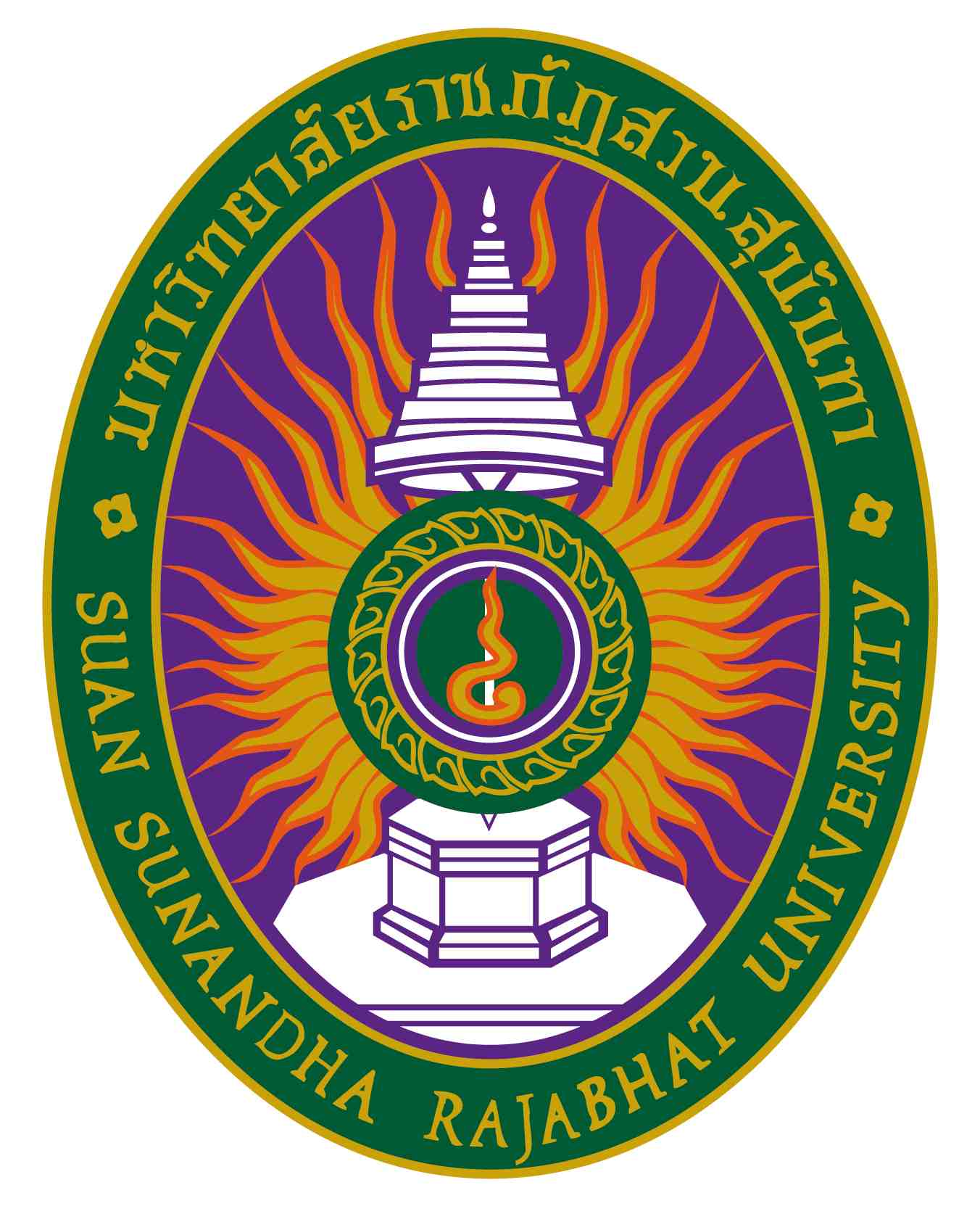 รายละเอียดของรายวิชา (Course Specification)รหัสวิชา MUS 1101 รายวิชา ทฤษฎีดนตรีตะวันตกขั้นพื้นฐานสาขาวิชา ดนตรี คณะ ศิลปกรรมศาสตร์ มหาวิทยาลัยราชภัฏสวนสุนันทาภาคการศึกษา 2 ปีการศึกษา 2564หมวดที่ ๑ ข้อมูลทั่วไป๑.  รหัสและชื่อรายวิชา		 รหัสวิชา MUS1101ชื่อรายวิชาภาษาไทย ทฤษฎีดนตรีตะวันตกขั้นพื้นฐานชื่อรายวิชาภาษาอังกฤษ Foundamental of Western Music Theory๒.  จำนวนหน่วยกิต    3(3-0-6)	    ๓.  หลักสูตรและประเภทของรายวิชา          ๓.๑  หลักสูตร    			…...............................................................	       ๓.๒ ประเภทของรายวิชา  		…...............................................................   ๔.  อาจารย์ผู้รับผิดชอบรายวิชาและอาจารย์ผู้สอน			       ๔.๑  อาจารย์ผู้รับผิดชอบรายวิชา  ผศ..ยุทธกร สริกขกานนท์       ๔.๒ อาจารย์ผู้สอน   ผศ. ยุทธกร  สริกขกานนท์  ๕.  สถานที่ติดต่อ	./ E – Mail  yutakorn.sa@ssru.ac.th๖.  ภาคการศึกษา / ชั้นปีที่เรียน		๖.๑ ภาคการศึกษาที่ 2  / 2564  ชั้นปีที่ 3๖.๒ จำนวนผู้เรียนที่รับได้ 	ประมาณ........5.........คน๗.  รายวิชาที่ต้องเรียนมาก่อน (Pre-requisite)  (ถ้ามี)	…...............................................................๘.  รายวิชาที่ต้องเรียนพร้อมกัน (Co-requisites) (ถ้ามี)	…...............................................................     ๙.  สถานที่เรียน	 ห้องเรียน 58500๑๐.วันที่จัดทำหรือปรับปรุง		 วันที่.........เดือน.......................พ.ศ. ........     รายละเอียดของรายวิชาครั้งล่าสุดหมวดที่ ๒ จุดมุ่งหมายและวัตถุประสงค์๑.   จุดมุ่งหมายของรายวิชา	    ผู้เรียนสามารถบันทึกทำนองเพลงและอ่านทำนองเพลง ในรูปแบบของโนตสากลในระดับพื้นฐานได้๒.   วัตถุประสงค์ในการพัฒนา/ปรับปรุงรายวิชา	...........................................................................................................................................................................	...........................................................................................................................................................................	...........................................................................................................................................................................หมวดที่ ๓ ลักษณะและการดำเนินการ๑. คำอธิบายรายวิชา 		(ภาษาไทย) การบันทึกโน้ตสากล เครื่องหมายและสัญลักษณ์ทางดนตรีที่ใช้ในการบันทึก เครื่องหมายกำหนดจังหวะ เครื่องหมายแปลงเสียง เสียงชนิดเมเจอร์และไมเนอร์ ขั้นคู่ และศัพท์ทางดนตรี		(ภาษาอังกฤษ) Rudiments of western music theory including music notation,rest,staff,clef,simple time signature,accidentals,Major and Minor scales,intervals and the use of correct musical terms.๒. จำนวนชั่วโมงที่ใช้ต่อภาคการศึกษา (ระบุเป็นจำนวนชั่วโมงต่อภาคเรียน)๓. จำนวนชั่วโมงต่อสัปดาห์ที่อาจารย์ให้คำปรึกษาและแนะนำทางวิชาการแก่นักศึกษาเป็นรายบุคคล	ตลอดเวลาที่พบและว่างตรงกับนักศึกษาหมวดที่ ๔ การพัฒนาผลการเรียนรู้ของนักศึกษา๑. คุณธรรม  จริยธรรม๑.๑   คุณธรรม จริยธรรมที่ต้องพัฒนา                                                            -กำหนดให้ตรงเวลาในการเข้าชั้นเรียน                                                                      -เมื่อมอบหมายงานแล้วส่งตามกำหนด                                                             -ไม่คัดลอกงานของบุคคลอื่นมาเป็นของตัวเอง๑.๒   วิธีการสอน- การอภิปรายพร้อมยกตัวอย่างกรณีศึกษาที่เกี่ยวข้อง- มอบหมายงานให้รับผิดชอบ ๑.๓    วิธีการประเมินผล- ประเมนผลการนำเสนองานที่ได้รับมอบหมาย                                                 - การอ้างอิงเอกสารและแหล่งที่มาของงานที่ได้รับมอบหมาย ๒. ความรู้๒.๑   ความรู้ที่ต้องพัฒนา              - มีความเข้าใจในหลักการพื้นฐานของศัพท์ทางดนตรี              - มีความเข้าใจในการพัฒนาความรู้ทางทฤษฎีโน้ตอย่างต่อเนื่อง              - มีวิธีการบูรณาการความรู้ทางทฤษฎีโน้ตสู่ดนตรีของตนเอง           ๒.๒   วิธีการสอน              - บรรยาย              - อภิปรายกลุ่ม/เดี่ยว             - นำเสนองานกลุ่มหน้าชั้นเรียน              - การวิพากษ์ผลงานในการนำเสนองานกลุ่ม ๒.๓    วิธีการประเมินผล                         - สอบกลางภาค / ปลายภาค                        - ประเมินจากการเข้าชั้นเรียน๓. ทักษะทางปัญญา๓.๑   ทักษะทางปัญญาที่ต้องพัฒนา- สามารถรวบรวมข้อมูลวิเคราะห์ข้อมูลได้- สามารถประยุกต์ความรู้เข้ากับศาสตร์ทางดนตรีของตนได้- สามารถจำคำศัพท์เฉพาะทางดนตรีได้                                                                                                             ๓.๒   วิธีการสอน               - มอบหมายงานทั้งเดี่ยวและกลุ่ม      - ให้รู้จักการนำเสนอและเรียบเรียงความคิดให้เป็นขั้นตอน                  ๓.๓    วิธีการประเมินผล                           - ประเมินจากคุณภาพของงานที่มอบหมายและการนำเสนอ                                                                                                                                                                                                                        -                           -ประเมินจากการสอบ  ๔. ทักษะความสัมพันธ์ระหว่างบุคคลและความรับผิดชอบ๔.๑   ทักษะความสัมพันธ์ระหว่างบุคคลและความรับผิดชอบที่ต้องพัฒนา              - มีความรับผิดชอบและพัฒนาความรู้อย่างต่อเนื่อง              - สามารถร่วมงานกับเพื่อนและบุคคลอื่นๆได้อย่างดี              - สามารถนำความรู้บูรณาการกับวิถีชีวิตและสังคมรอบข้าง๔.๒   วิธีการสอน                - มอบหมายงานเดี่ยวและกลุ่ม       - การนำเสนอหน้าชั้นเรียน๔.๓    วิธีการประเมินผล                - สังเกตจากพฤติกรรมในการเรียน              - ประเมินจากคุณภาพและการนำเสนองานที่มอบหมาย๕. ทักษะการวิเคราะห์เชิงตัวเลข การสื่อสาร และการใช้เทคโนโลยีสารสนเทศ๕.๑   ทักษะการวิเคราะห์เชิงตัวเลข การสื่อสาร และการใช้เทคโนโลยีสารสนเทศที่ต้องพัฒนา                - สามารถค้นคว้าแหล่งข้อมูลในระบบอินเตอร์เน็ทได้อย่างถูกต้อง ๕.๒   วิธีการสอน              - ให้ค้นคว้าและรวบรวมเว็ปไซด์ที่เกี่ยวกับดนตรีของต่างประเทศนำข้อมูลที่ได้มาวิเคราะห์ความถูกต้อง ๕.๓    วิธีการประเมินผล                    - ประเมินจากงานที่นำมาเสนอหน้าชั้นเรียน                             -  ประเมินจากความถูกต้องของข้อมูลที่ค้นคว้ามา๖. ด้านอื่นๆ                                    -หมายเหตุสัญลักษณ์ 	หมายถึง	ความรับผิดชอบหลัก สัญลักษณ์ 	หมายถึง	ความรับผิดชอบรอง เว้นว่าง	หมายถึง	ไม่ได้รับผิดชอบซึ่งจะปรากฎอยู่ในแผนที่แสดงการกระจายความรับผิดชอบมาตรฐานผลการเรียนรู้จากหลักสูตรสู่รายวิชา (Curriculum Mapping)หมวดที่ ๕ แผนการสอนและการประเมินผลแผนการสอน ๒. แผนการประเมินผลการเรียนรู้    ( ระบุวิธีการประเมินผลการเรียนรู้หัวข้อย่อยแต่ละหัวข้อตามที่ปรากฏในแผนที่แสดงการกระจายความรับผิดชอบของรายวิชา      (Curriculum Mapping) ตามที่กำหนดในรายละเอียดของหลักสูตร สัปดาห์ที่ประเมิน และสัดส่วนของการประเมิน)หมวดที่ ๖ ทรัพยากรประกอบการเรียนการสอน๑.  ตำราและเอกสารหลัก๑)  The right way to read music (Harry and Michael Baxter)       	๒)  Pocket Encyclopedia of Music (Harry Dexter and Raymond Tobin)      	๓)  Terms used in music a short dictionary (Peter Gammond)๒.  เอกสารและข้อมูลสำคัญ๓.  เอกสารและข้อมูลแนะนำหมวดที่ ๗ การประเมินและปรับปรุงการดำเนินการของรายวิชา๑.  กลยุทธ์การประเมินประสิทธิผลของรายวิชาโดยนักศึกษา	- การสนทนาแลกเปลี่ยนเรียนรู้         - การร่วมกิจกรรมทางวิชาการที่เกี่ยวข้องกับทฤษฎีดนตรี๒. กลยุทธ์การประเมินการสอน       - ข้อมูลจากการสนทนาแลกเปลี่ยนเรียนรู้- สังเกตความสนใจในกิจกรรมการเรียรการสอน๓.  การปรับปรุงการสอน	- ศึกษาจากปัญหาในการเรียนการสอน- แลกเปลี่ยนความคิดเห็นในการจัดการเรียนการสอนกับนักศึกษา๔.  การทวนสอบมาตรฐานผลสัมฤทธิ์ของนักศึกษาในรายวิชา- ผลการเรียนของนักศึกษาทุกรุ่นที่ผ่านการเรียนวิชานี้๕.  การดำเนินการทบทวนและการวางแผนปรับปรุงประสิทธิผลของรายวิชา      - ปรับปรุงกิจกรรมการเรียนการสอนทุกภาคเรียนเพื่อสอดคล้องกับผู้   เรียนและสภาพสังคมในเวลานั้นๆ***********************แผนที่แสดงการกระจายความรับผิดชอบมาตรฐานผลการเรียนรู้จากหลักสูตรสู่รายวิชา (Curriculum Mapping)ตามที่ปรากฏในรายละเอียดของหลักสูตร (Programme Specification) มคอ. ๒ความรับผิดชอบในแต่ละด้านสามารถเพิ่มลดจำนวนได้ตามความรับผิดชอบบรรยาย(ชั่วโมง)สอนเสริม(ชั่วโมง)การฝึกปฏิบัติ/งานภาคสนาม/การฝึกงาน (ชั่วโมง)การศึกษาด้วยตนเอง(ชั่วโมง)45 ชั่วโมง/ 1ภาคเรียน ตามกลุ่มสนใจไม่มี3 ชั่วโมง/ สัปดาห์สัปดาห์ที่หัวข้อ/รายละเอียดจำนวน(ชม.)กิจกรรมการเรียน การสอน/สื่อที่ใช้ ผู้สอน๑ลักษณะตัวโน้ต,ตัวหยุด,และเครื่องหมายทางดนตรีต่างๆ    3บรรยาย,ทำแบบฝึกหัดผศ.ยุทธกร๒ลักษณะตัวโน้ต,ตัวหยุด,และเครื่องหมายทางดนตรีต่างๆ3บรรยาย,ทำแบบฝึกหัดผศ.ยุทธกร๓การบันทึกตัวโน้ต,ตัวหยุด,และเครื่องหมายทางดนตรีในบรรทัด 5 เส้น3บรรยาย,ทำแบบฝึกหัดผศ.ยุทธกร๔การบันทึกตัวโน้ต,ตัวหยุด,และเครื่องหมายทางดนตรีในบรรทัด 5 เส้น3บรรยาย,ทำแบบฝึกหัดผศ.ยุทธกร๕การอ่านออกเสียงตัวโน้ตตามที่เห็นในบรรทัด 5 เส้น3บรรยาย,ทำแบบฝึกหัดผศ.ยุทธกร๖การอ่านออกเสียงตัวโน้ตตามที่เห็นในบรรทัด 5 เส้น3บรรยาย,ทำแบบฝึกหัดผศ.ยุทธกร๗การบันทึกโน้ตจากเพลงที่ได้ยินลงในบรรทัด 5 เส้น3บรรยาย,ทำแบบฝึกหัดผศ.ยุทธกร๘สอบกลางภาคเขียนลักษณะตัวโน้ต,ตัวหยุด,เครื่องหมายทางดนตรีตามที่กำหนดให้ 3ทำข้อสอบผศ.ยุทธกร๙บันไดเสียงทางเมเจอร์และไมเนอร์3บรรยาย,ทำแบบฝึกหัดผศ.ยุทธกร๑๐เครื่องหมายกำหนดจังหวะ3บรรยาย,ทำแบบฝึกหัดผศ.ยุทธกร๑๑เครื่องหมายกำหนดคีย์3บรรยาย,ทำแบบฝึกหัดผศ.ยุทธกร๑๒ขั้นคู่ของเสียง3บรรยาย,ทำแบบฝึกหัดผศ.ยุทธกร๑๓ขั้นคู่ของสียง3บรรยาย,ทำแบบฝึกหัดผศ.ยุทธกร๑๔สัญลักษณ์และศัพท์ทางดนตรี3บรรยาย,ทำแบบฝึกหัดผศ.ยุทธกร๑๕การบันทึกโน้ตตามเสียงทำนองที่ได้ยิน3บรรยาย,ทำแบบฝึกหัดผศ.ยุทธกร๑๖การบันทึกโน้ตตามเสียงทำนองที่ได้ยิน3บรรยาย,ทำแบบฝึกหัดผศ.ยุทธกร๑๗สอบปลายภาคบันทึกโน้ตสากลตามเสียงทำนองที่กำหนดขึ้นมาให้3ทำข้อสอบผศ.ยุทธกรผลการเรียนรู้วีธีการประเมินผลการเรียนรู้สัปดาห์ที่ประเมินสัดส่วนของการประเมินผล 2.1,2.2,2.3สอบกลางภาคสอบปลายภาค817 30% 30%                                                            1.1,1.2,1.3,2.1,2.2,2.3,3.1,3.2,3.3,5.1การทำแบบฝึกหัดที่ได้รับมอบหมาย1-7และ9-1620%1.1,1.2,1.3,4.1,4.2,4.3การเข้าชั้นเรียน,การตั้งใจในการเรียน,การซักถามหรือแสดงความคิดเห็นทุกสัปดาห์20%รายวิชาคุณธรรม จริยธรรมคุณธรรม จริยธรรมคุณธรรม จริยธรรมคุณธรรม จริยธรรมคุณธรรม จริยธรรมคุณธรรม จริยธรรมคุณธรรม จริยธรรมความรู้ความรู้ความรู้ความรู้ความรู้ทักษะทางปัญญาทักษะทางปัญญาทักษะทางปัญญาทักษะความสัมพันธ์ระหว่างบุคคล และความรับผิดชอบระหว่างบุคคลและความรับผิดชอบทักษะความสัมพันธ์ระหว่างบุคคล และความรับผิดชอบระหว่างบุคคลและความรับผิดชอบทักษะความสัมพันธ์ระหว่างบุคคล และความรับผิดชอบระหว่างบุคคลและความรับผิดชอบทักษะการวิเคราะห์เชิงตัวเลข การสื่อสาร และการใช้เทคโนโลยีสารสนเทศเชิงตัวเลข การสื่อสารและการใช้เทคโนโลยีสารสนเทศทักษะการวิเคราะห์เชิงตัวเลข การสื่อสาร และการใช้เทคโนโลยีสารสนเทศเชิงตัวเลข การสื่อสารและการใช้เทคโนโลยีสารสนเทศทักษะการวิเคราะห์เชิงตัวเลข การสื่อสาร และการใช้เทคโนโลยีสารสนเทศเชิงตัวเลข การสื่อสารและการใช้เทคโนโลยีสารสนเทศทักษะการวิเคราะห์เชิงตัวเลข การสื่อสาร และการใช้เทคโนโลยีสารสนเทศเชิงตัวเลข การสื่อสารและการใช้เทคโนโลยีสารสนเทศทักษะด้านอื่น ๆรายวิชา  ความรับผิดชอบหลัก                                                          ความรับผิดชอบรอง  ความรับผิดชอบหลัก                                                          ความรับผิดชอบรอง  ความรับผิดชอบหลัก                                                          ความรับผิดชอบรอง  ความรับผิดชอบหลัก                                                          ความรับผิดชอบรอง  ความรับผิดชอบหลัก                                                          ความรับผิดชอบรอง  ความรับผิดชอบหลัก                                                          ความรับผิดชอบรอง  ความรับผิดชอบหลัก                                                          ความรับผิดชอบรอง  ความรับผิดชอบหลัก                                                          ความรับผิดชอบรอง  ความรับผิดชอบหลัก                                                          ความรับผิดชอบรอง  ความรับผิดชอบหลัก                                                          ความรับผิดชอบรอง  ความรับผิดชอบหลัก                                                          ความรับผิดชอบรอง  ความรับผิดชอบหลัก                                                          ความรับผิดชอบรอง  ความรับผิดชอบหลัก                                                          ความรับผิดชอบรอง  ความรับผิดชอบหลัก                                                          ความรับผิดชอบรอง  ความรับผิดชอบหลัก                                                          ความรับผิดชอบรอง  ความรับผิดชอบหลัก                                                          ความรับผิดชอบรอง  ความรับผิดชอบหลัก                                                          ความรับผิดชอบรอง  ความรับผิดชอบหลัก                                                          ความรับผิดชอบรอง  ความรับผิดชอบหลัก                                                          ความรับผิดชอบรอง  ความรับผิดชอบหลัก                                                          ความรับผิดชอบรอง  ความรับผิดชอบหลัก                                                          ความรับผิดชอบรอง  ความรับผิดชอบหลัก                                                          ความรับผิดชอบรองหมวดวิชา............๑๒๓๔๕๖๗๑๒๓๔๕๑๒๓๑๒๓๑๒๓๔รหัสวิชา ……………………ชื่อรายวิชา ………………(ภาษาไทย)……………………………….................(ภาษาอังกฤษ).........................